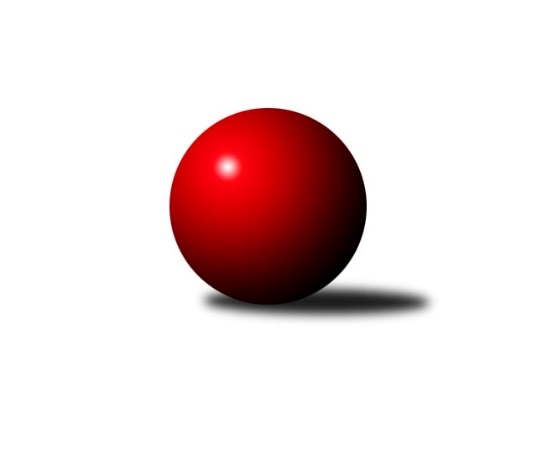 Č.9Ročník 2022/2023	21.5.2024 Jihomoravský KP2 jih 2022/2023Statistika 9. kolaTabulka družstev:		družstvo	záp	výh	rem	proh	skore	sety	průměr	body	plné	dorážka	chyby	1.	TJ Sokol Kuchařovice	8	7	0	1	39.0 : 9.0 	(46.0 : 18.0)	1655	14	1156	499	31.5	2.	KK Vyškov F	8	7	0	1	32.5 : 15.5 	(35.5 : 28.5)	1700	14	1175	525	29.5	3.	SK Podlužan Prušánky D	9	6	0	3	37.0 : 17.0 	(46.5 : 25.5)	1767	12	1216	551	25.1	4.	TJ Sokol Šanov D	8	5	1	2	27.0 : 21.0 	(33.5 : 30.5)	1648	11	1151	497	30.6	5.	SK STAK Domanín	8	4	1	3	30.5 : 17.5 	(38.0 : 26.0)	1645	9	1160	486	35.9	6.	KK Vyškov E	8	3	1	4	22.5 : 25.5 	(33.0 : 31.0)	1664	7	1172	492	34.6	7.	SK Baník Ratíškovice D	8	3	1	4	22.0 : 26.0 	(31.5 : 32.5)	1622	7	1154	469	38.5	8.	SK Baník Ratíškovice C	8	3	0	5	19.5 : 28.5 	(31.0 : 33.0)	1666	6	1174	492	39.8	9.	TJ Sokol Vracov C	8	3	0	5	17.5 : 30.5 	(26.0 : 38.0)	1604	6	1142	462	38.5	10.	TJ Jiskra Kyjov B	7	1	0	6	10.0 : 32.0 	(15.0 : 41.0)	1496	2	1080	415	53.1	11.	TJ Sokol Mistřín D	8	0	0	8	6.5 : 41.5 	(16.0 : 48.0)	1533	0	1114	419	53.1Tabulka doma:		družstvo	záp	výh	rem	proh	skore	sety	průměr	body	maximum	minimum	1.	TJ Sokol Kuchařovice	5	4	0	1	24.0 : 6.0 	(29.5 : 10.5)	1750	8	1810	1671	2.	SK STAK Domanín	3	3	0	0	18.0 : 0.0 	(21.0 : 3.0)	1600	6	1625	1556	3.	KK Vyškov F	3	3	0	0	13.5 : 4.5 	(12.0 : 12.0)	1746	6	1806	1674	4.	SK Podlužan Prušánky D	4	3	0	1	19.0 : 5.0 	(23.0 : 9.0)	1852	6	1935	1813	5.	TJ Sokol Šanov D	4	3	0	1	14.0 : 10.0 	(16.5 : 15.5)	1719	6	1778	1632	6.	KK Vyškov E	4	2	1	1	14.5 : 9.5 	(18.0 : 14.0)	1709	5	1774	1672	7.	TJ Sokol Vracov C	4	2	0	2	11.0 : 13.0 	(15.0 : 17.0)	1611	4	1672	1573	8.	SK Baník Ratíškovice C	5	2	0	3	14.5 : 15.5 	(21.5 : 18.5)	1639	4	1699	1496	9.	SK Baník Ratíškovice D	4	1	1	2	10.0 : 14.0 	(16.0 : 16.0)	1583	3	1593	1570	10.	TJ Jiskra Kyjov B	3	1	0	2	8.0 : 10.0 	(9.0 : 15.0)	1504	2	1645	1427	11.	TJ Sokol Mistřín D	5	0	0	5	5.0 : 25.0 	(13.0 : 27.0)	1584	0	1624	1513Tabulka venku:		družstvo	záp	výh	rem	proh	skore	sety	průměr	body	maximum	minimum	1.	KK Vyškov F	5	4	0	1	19.0 : 11.0 	(23.5 : 16.5)	1703	8	1822	1594	2.	TJ Sokol Kuchařovice	3	3	0	0	15.0 : 3.0 	(16.5 : 7.5)	1665	6	1783	1560	3.	SK Podlužan Prušánky D	5	3	0	2	18.0 : 12.0 	(23.5 : 16.5)	1739	6	1847	1583	4.	TJ Sokol Šanov D	4	2	1	1	13.0 : 11.0 	(17.0 : 15.0)	1630	5	1720	1542	5.	SK Baník Ratíškovice D	4	2	0	2	12.0 : 12.0 	(15.5 : 16.5)	1613	4	1658	1538	6.	SK STAK Domanín	5	1	1	3	12.5 : 17.5 	(17.0 : 23.0)	1656	3	1786	1528	7.	SK Baník Ratíškovice C	3	1	0	2	5.0 : 13.0 	(9.5 : 14.5)	1680	2	1722	1599	8.	KK Vyškov E	4	1	0	3	8.0 : 16.0 	(15.0 : 17.0)	1653	2	1692	1616	9.	TJ Sokol Vracov C	4	1	0	3	6.5 : 17.5 	(11.0 : 21.0)	1602	2	1663	1458	10.	TJ Sokol Mistřín D	3	0	0	3	1.5 : 16.5 	(3.0 : 21.0)	1516	0	1537	1488	11.	TJ Jiskra Kyjov B	4	0	0	4	2.0 : 22.0 	(6.0 : 26.0)	1494	0	1601	1363Tabulka podzimní části:		družstvo	záp	výh	rem	proh	skore	sety	průměr	body	doma	venku	1.	TJ Sokol Kuchařovice	8	7	0	1	39.0 : 9.0 	(46.0 : 18.0)	1655	14 	4 	0 	1 	3 	0 	0	2.	KK Vyškov F	8	7	0	1	32.5 : 15.5 	(35.5 : 28.5)	1700	14 	3 	0 	0 	4 	0 	1	3.	SK Podlužan Prušánky D	9	6	0	3	37.0 : 17.0 	(46.5 : 25.5)	1767	12 	3 	0 	1 	3 	0 	2	4.	TJ Sokol Šanov D	8	5	1	2	27.0 : 21.0 	(33.5 : 30.5)	1648	11 	3 	0 	1 	2 	1 	1	5.	SK STAK Domanín	8	4	1	3	30.5 : 17.5 	(38.0 : 26.0)	1645	9 	3 	0 	0 	1 	1 	3	6.	KK Vyškov E	8	3	1	4	22.5 : 25.5 	(33.0 : 31.0)	1664	7 	2 	1 	1 	1 	0 	3	7.	SK Baník Ratíškovice D	8	3	1	4	22.0 : 26.0 	(31.5 : 32.5)	1622	7 	1 	1 	2 	2 	0 	2	8.	SK Baník Ratíškovice C	8	3	0	5	19.5 : 28.5 	(31.0 : 33.0)	1666	6 	2 	0 	3 	1 	0 	2	9.	TJ Sokol Vracov C	8	3	0	5	17.5 : 30.5 	(26.0 : 38.0)	1604	6 	2 	0 	2 	1 	0 	3	10.	TJ Jiskra Kyjov B	7	1	0	6	10.0 : 32.0 	(15.0 : 41.0)	1496	2 	1 	0 	2 	0 	0 	4	11.	TJ Sokol Mistřín D	8	0	0	8	6.5 : 41.5 	(16.0 : 48.0)	1533	0 	0 	0 	5 	0 	0 	3Tabulka jarní části:		družstvo	záp	výh	rem	proh	skore	sety	průměr	body	doma	venku	1.	SK Baník Ratíškovice D	0	0	0	0	0.0 : 0.0 	(0.0 : 0.0)	0	0 	0 	0 	0 	0 	0 	0 	2.	TJ Sokol Šanov D	0	0	0	0	0.0 : 0.0 	(0.0 : 0.0)	0	0 	0 	0 	0 	0 	0 	0 	3.	TJ Sokol Kuchařovice	0	0	0	0	0.0 : 0.0 	(0.0 : 0.0)	0	0 	0 	0 	0 	0 	0 	0 	4.	SK Podlužan Prušánky D	0	0	0	0	0.0 : 0.0 	(0.0 : 0.0)	0	0 	0 	0 	0 	0 	0 	0 	5.	SK STAK Domanín	0	0	0	0	0.0 : 0.0 	(0.0 : 0.0)	0	0 	0 	0 	0 	0 	0 	0 	6.	TJ Sokol Mistřín D	0	0	0	0	0.0 : 0.0 	(0.0 : 0.0)	0	0 	0 	0 	0 	0 	0 	0 	7.	KK Vyškov E	0	0	0	0	0.0 : 0.0 	(0.0 : 0.0)	0	0 	0 	0 	0 	0 	0 	0 	8.	TJ Sokol Vracov C	0	0	0	0	0.0 : 0.0 	(0.0 : 0.0)	0	0 	0 	0 	0 	0 	0 	0 	9.	SK Baník Ratíškovice C	0	0	0	0	0.0 : 0.0 	(0.0 : 0.0)	0	0 	0 	0 	0 	0 	0 	0 	10.	KK Vyškov F	0	0	0	0	0.0 : 0.0 	(0.0 : 0.0)	0	0 	0 	0 	0 	0 	0 	0 	11.	TJ Jiskra Kyjov B	0	0	0	0	0.0 : 0.0 	(0.0 : 0.0)	0	0 	0 	0 	0 	0 	0 	0 Zisk bodů pro družstvo:		jméno hráče	družstvo	body	zápasy	v %	dílčí body	sety	v %	1.	Filip Benada 	SK Podlužan Prušánky D 	8	/	9	(89%)	13	/	18	(72%)	2.	Darina Kubíčková 	KK Vyškov F 	7.5	/	8	(94%)	11.5	/	16	(72%)	3.	Dušan Jalůvka 	TJ Sokol Kuchařovice 	7	/	8	(88%)	15	/	16	(94%)	4.	Vendula Štrajtová 	KK Vyškov F 	7	/	8	(88%)	12	/	16	(75%)	5.	Milan Číhal 	TJ Sokol Kuchařovice 	6	/	6	(100%)	11	/	12	(92%)	6.	Richard Juřík 	SK STAK Domanín  	6	/	8	(75%)	13	/	16	(81%)	7.	Tomáš Slížek 	SK Podlužan Prušánky D 	6	/	8	(75%)	12.5	/	16	(78%)	8.	Dan Schüler 	SK Baník Ratíškovice C 	5.5	/	6	(92%)	11	/	12	(92%)	9.	Zbyněk Kasal 	TJ Sokol Kuchařovice 	5	/	6	(83%)	8.5	/	12	(71%)	10.	Zbyněk Vašina 	SK STAK Domanín  	5	/	7	(71%)	10	/	14	(71%)	11.	Pavel Martinek 	TJ Sokol Šanov D 	5	/	7	(71%)	8	/	14	(57%)	12.	Zdeněk Hosaja 	SK Podlužan Prušánky D 	5	/	7	(71%)	7	/	14	(50%)	13.	Marcel Šebek 	SK Baník Ratíškovice D 	5	/	8	(63%)	8.5	/	16	(53%)	14.	Jakub Juřík 	SK STAK Domanín  	4.5	/	8	(56%)	8	/	16	(50%)	15.	Ludmila Tomiczková 	KK Vyškov E 	4	/	5	(80%)	5	/	10	(50%)	16.	Milana Alánová 	KK Vyškov E 	4	/	6	(67%)	8	/	12	(67%)	17.	Radek Břečka 	TJ Sokol Vracov C 	4	/	6	(67%)	6	/	12	(50%)	18.	Josef Šlahůnek 	SK STAK Domanín  	4	/	6	(67%)	6	/	12	(50%)	19.	Jitka Usnulová 	KK Vyškov E 	4	/	7	(57%)	8	/	14	(57%)	20.	Marta Volfová 	TJ Sokol Šanov D 	4	/	8	(50%)	11	/	16	(69%)	21.	Jakub Mecl 	SK Baník Ratíškovice C 	4	/	8	(50%)	8	/	16	(50%)	22.	Martina Antošová 	SK Baník Ratíškovice C 	3	/	5	(60%)	7	/	10	(70%)	23.	Stanislav Červenka 	TJ Sokol Šanov D 	3	/	5	(60%)	7	/	10	(70%)	24.	Jan Minaříček 	SK Baník Ratíškovice D 	3	/	5	(60%)	6	/	10	(60%)	25.	Daniel Ilčík 	TJ Sokol Mistřín D 	3	/	5	(60%)	6	/	10	(60%)	26.	Antonín Zýbal 	SK Baník Ratíškovice D 	3	/	6	(50%)	6	/	12	(50%)	27.	Jiří Ksenič 	TJ Sokol Kuchařovice 	3	/	6	(50%)	5.5	/	12	(46%)	28.	Jakub Vančík 	TJ Jiskra Kyjov B 	3	/	6	(50%)	3.5	/	12	(29%)	29.	Tereza Vidlářová 	KK Vyškov F 	3	/	7	(43%)	8	/	14	(57%)	30.	Eva Paulíčková 	TJ Jiskra Kyjov B 	3	/	7	(43%)	5	/	14	(36%)	31.	Ondřej Repík 	TJ Sokol Vracov C 	2.5	/	7	(36%)	6	/	14	(43%)	32.	František Hél 	TJ Sokol Šanov D 	2	/	2	(100%)	3	/	4	(75%)	33.	Karel Nahodil 	TJ Sokol Kuchařovice 	2	/	2	(100%)	3	/	4	(75%)	34.	Antonín Pihar 	SK Podlužan Prušánky D 	2	/	3	(67%)	5	/	6	(83%)	35.	Jana Kovářová 	KK Vyškov E 	2	/	3	(67%)	4	/	6	(67%)	36.	Miroslav Vojtěch 	TJ Sokol Kuchařovice 	2	/	3	(67%)	2	/	6	(33%)	37.	Jaromír Tomiczek 	KK Vyškov E 	2	/	4	(50%)	5	/	8	(63%)	38.	Libor Kuja 	SK Podlužan Prušánky D 	2	/	4	(50%)	5	/	8	(63%)	39.	Václav Koplík 	SK Baník Ratíškovice D 	2	/	4	(50%)	4	/	8	(50%)	40.	Martin Peringer 	TJ Sokol Vracov C 	2	/	5	(40%)	6	/	10	(60%)	41.	Martina Nejedlíková 	TJ Sokol Vracov C 	2	/	5	(40%)	5	/	10	(50%)	42.	Milan Šimek 	SK Podlužan Prušánky D 	2	/	5	(40%)	4	/	10	(40%)	43.	Václav Valenta 	TJ Jiskra Kyjov B 	1	/	1	(100%)	1	/	2	(50%)	44.	Tomáš Koplík st.	SK Baník Ratíškovice D 	1	/	2	(50%)	2	/	4	(50%)	45.	Marta Beranová 	SK Baník Ratíškovice D 	1	/	2	(50%)	2	/	4	(50%)	46.	Ludvík Vašulka 	TJ Sokol Mistřín D 	1	/	2	(50%)	1	/	4	(25%)	47.	Vojtěch Filípek 	SK STAK Domanín  	1	/	3	(33%)	1	/	6	(17%)	48.	Oldřiška Varmužová 	TJ Sokol Šanov D 	1	/	4	(25%)	2.5	/	8	(31%)	49.	Jindřich Burďák 	TJ Jiskra Kyjov B 	1	/	4	(25%)	2	/	8	(25%)	50.	Marie Kobylková 	SK Baník Ratíškovice D 	1	/	5	(20%)	3	/	10	(30%)	51.	Lucie Horalíková 	KK Vyškov F 	1	/	5	(20%)	3	/	10	(30%)	52.	Pavel Pěček 	TJ Sokol Mistřín D 	1	/	6	(17%)	4	/	12	(33%)	53.	Martin Švrček 	SK Baník Ratíškovice C 	1	/	6	(17%)	4	/	12	(33%)	54.	Jiří Alán 	KK Vyškov E 	0.5	/	3	(17%)	2	/	6	(33%)	55.	Dušan Urubek 	TJ Sokol Mistřín D 	0.5	/	5	(10%)	2	/	10	(20%)	56.	Ladislav Plaček 	TJ Sokol Kuchařovice 	0	/	1	(0%)	1	/	2	(50%)	57.	Michal Plášek 	TJ Sokol Vracov C 	0	/	1	(0%)	0	/	2	(0%)	58.	Kateřina Bařinová 	TJ Sokol Mistřín D 	0	/	1	(0%)	0	/	2	(0%)	59.	Nikola Plášková 	TJ Sokol Vracov C 	0	/	1	(0%)	0	/	2	(0%)	60.	Jiří Trávníček 	KK Vyškov F 	0	/	1	(0%)	0	/	2	(0%)	61.	Ivan Januška 	TJ Sokol Šanov D 	0	/	2	(0%)	1	/	4	(25%)	62.	Petr Bařina 	TJ Sokol Mistřín D 	0	/	2	(0%)	0	/	4	(0%)	63.	Karel Mecl 	SK Baník Ratíškovice C 	0	/	3	(0%)	1	/	6	(17%)	64.	Lubomír Kyselka 	TJ Sokol Mistřín D 	0	/	3	(0%)	1	/	6	(17%)	65.	Ilona Lužová 	TJ Sokol Mistřín D 	0	/	3	(0%)	0	/	6	(0%)	66.	Lenka Spišiaková 	TJ Sokol Šanov D 	0	/	3	(0%)	0	/	6	(0%)	67.	Veronika Presová 	TJ Sokol Vracov C 	0	/	4	(0%)	2	/	8	(25%)	68.	Běla Omastová 	KK Vyškov E 	0	/	4	(0%)	1	/	8	(13%)	69.	Filip Schreiber 	SK Baník Ratíškovice C 	0	/	4	(0%)	0	/	8	(0%)	70.	Radim Šubrt 	TJ Jiskra Kyjov B 	0	/	4	(0%)	0	/	8	(0%)	71.	Karolína Mašová 	TJ Jiskra Kyjov B 	0	/	6	(0%)	3.5	/	12	(29%)Průměry na kuželnách:		kuželna	průměr	plné	dorážka	chyby	výkon na hráče	1.	Prušánky, 1-4	1772	1219	553	29.5	(443.1)	2.	KK Vyškov, 1-4	1699	1189	510	38.9	(425.0)	3.	Šanov, 1-4	1685	1177	508	33.3	(421.4)	4.	TJ Sokol Mistřín, 1-4	1644	1160	484	39.6	(411.2)	5.	Ratíškovice, 1-4	1620	1141	478	37.3	(405.1)	6.	TJ Sokol Vracov, 1-6	1610	1147	463	38.3	(402.7)	7.	Kyjov, 1-2	1533	1102	431	44.3	(383.4)	8.	Domanín, 1-2	1527	1074	452	39.2	(381.8)Nejlepší výkony na kuželnách:Prušánky, 1-4SK Podlužan Prušánky D	1935	1. kolo	Zdeněk Hosaja 	SK Podlužan Prušánky D	517	1. koloSK Podlužan Prušánky D	1842	3. kolo	Tomáš Slížek 	SK Podlužan Prušánky D	496	1. koloKK Vyškov F	1822	8. kolo	Filip Benada 	SK Podlužan Prušánky D	491	1. koloSK Podlužan Prušánky D	1818	8. kolo	Vendula Štrajtová 	KK Vyškov F	479	8. koloSK Podlužan Prušánky D	1813	6. kolo	Zdeněk Hosaja 	SK Podlužan Prušánky D	474	8. koloSK STAK Domanín 	1683	1. kolo	Zdeněk Hosaja 	SK Podlužan Prušánky D	469	6. koloKK Vyškov E	1666	3. kolo	Tomáš Slížek 	SK Podlužan Prušánky D	465	3. koloTJ Jiskra Kyjov B	1601	6. kolo	Zbyněk Vašina 	SK STAK Domanín 	461	1. kolo		. kolo	Zdeněk Hosaja 	SK Podlužan Prušánky D	461	3. kolo		. kolo	Tereza Vidlářová 	KK Vyškov F	461	8. koloKK Vyškov, 1-4KK Vyškov F	1806	6. kolo	Vendula Štrajtová 	KK Vyškov F	490	1. koloSK STAK Domanín 	1786	6. kolo	Jaromír Tomiczek 	KK Vyškov E	485	9. koloKK Vyškov E	1774	9. kolo	Richard Juřík 	SK STAK Domanín 	483	2. koloKK Vyškov F	1769	5. kolo	Vendula Štrajtová 	KK Vyškov F	482	6. koloKK Vyškov F	1757	1. kolo	Vendula Štrajtová 	KK Vyškov F	480	3. koloSK Baník Ratíškovice C	1722	9. kolo	Jakub Mecl 	SK Baník Ratíškovice C	474	9. koloSK STAK Domanín 	1715	2. kolo	Vendula Štrajtová 	KK Vyškov F	469	5. koloKK Vyškov E	1710	2. kolo	Dan Schüler 	SK Baník Ratíškovice C	467	9. koloKK Vyškov E	1678	5. kolo	Darina Kubíčková 	KK Vyškov F	466	6. koloKK Vyškov F	1674	3. kolo	Jakub Juřík 	SK STAK Domanín 	466	6. koloŠanov, 1-4TJ Sokol Kuchařovice	1810	4. kolo	Marta Volfová 	TJ Sokol Šanov D	499	1. koloTJ Sokol Kuchařovice	1783	6. kolo	Milan Číhal 	TJ Sokol Kuchařovice	497	4. koloTJ Sokol Šanov D	1778	1. kolo	Milan Číhal 	TJ Sokol Kuchařovice	484	2. koloTJ Sokol Kuchařovice	1766	2. kolo	Jiří Ksenič 	TJ Sokol Kuchařovice	482	9. koloTJ Sokol Kuchařovice	1753	9. kolo	Richard Juřík 	SK STAK Domanín 	474	4. koloTJ Sokol Kuchařovice	1748	5. kolo	Dušan Jalůvka 	TJ Sokol Kuchařovice	473	7. koloTJ Sokol Šanov D	1745	2. kolo	Zbyněk Kasal 	TJ Sokol Kuchařovice	472	5. koloTJ Sokol Šanov D	1719	8. kolo	Milan Číhal 	TJ Sokol Kuchařovice	464	6. koloKK Vyškov E	1692	8. kolo	Antonín Pihar 	SK Podlužan Prušánky D	462	2. koloSK Podlužan Prušánky D	1685	2. kolo	Dan Schüler 	SK Baník Ratíškovice C	462	7. koloTJ Sokol Mistřín, 1-4SK Podlužan Prušánky D	1847	4. kolo	Zdeněk Hosaja 	SK Podlužan Prušánky D	478	4. koloTJ Sokol Šanov D	1720	3. kolo	Filip Benada 	SK Podlužan Prušánky D	477	4. koloSK STAK Domanín 	1664	8. kolo	Daniel Ilčík 	TJ Sokol Mistřín D	476	1. koloSK Baník Ratíškovice D	1658	1. kolo	Zbyněk Vašina 	SK STAK Domanín 	466	8. koloTJ Sokol Vracov C	1640	6. kolo	Jan Minaříček 	SK Baník Ratíškovice D	453	1. koloTJ Sokol Mistřín D	1624	3. kolo	Radek Břečka 	TJ Sokol Vracov C	451	6. koloTJ Sokol Mistřín D	1605	4. kolo	Tomáš Slížek 	SK Podlužan Prušánky D	448	4. koloTJ Sokol Mistřín D	1597	6. kolo	Daniel Ilčík 	TJ Sokol Mistřín D	448	3. koloTJ Sokol Mistřín D	1580	1. kolo	Marcel Šebek 	SK Baník Ratíškovice D	444	1. koloTJ Sokol Mistřín D	1513	8. kolo	Antonín Pihar 	SK Podlužan Prušánky D	444	4. koloRatíškovice, 1-4SK Podlužan Prušánky D	1740	5. kolo	Tomáš Slížek 	SK Podlužan Prušánky D	470	5. koloSK Podlužan Prušánky D	1732	7. kolo	Vendula Štrajtová 	KK Vyškov F	466	4. koloSK Baník Ratíškovice C	1699	5. kolo	Jakub Mecl 	SK Baník Ratíškovice C	463	4. koloSK Baník Ratíškovice C	1683	2. kolo	Filip Benada 	SK Podlužan Prušánky D	460	5. koloKK Vyškov F	1681	4. kolo	Filip Benada 	SK Podlužan Prušánky D	455	7. koloSK Baník Ratíškovice C	1678	8. kolo	Jan Minaříček 	SK Baník Ratíškovice D	454	7. koloTJ Sokol Vracov C	1663	8. kolo	Dan Schüler 	SK Baník Ratíškovice C	449	5. koloTJ Sokol Kuchařovice	1651	8. kolo	Jakub Mecl 	SK Baník Ratíškovice C	446	8. koloSK Baník Ratíškovice C	1641	4. kolo	Dušan Jalůvka 	TJ Sokol Kuchařovice	444	8. koloSK Baník Ratíškovice D	1593	8. kolo	Stanislav Červenka 	TJ Sokol Šanov D	438	5. koloTJ Sokol Vracov, 1-6TJ Sokol Vracov C	1672	9. kolo	Martin Peringer 	TJ Sokol Vracov C	450	9. koloTJ Sokol Šanov D	1667	7. kolo	Marcel Šebek 	SK Baník Ratíškovice D	431	9. koloSK Baník Ratíškovice D	1656	9. kolo	Martina Nejedlíková 	TJ Sokol Vracov C	431	2. koloTJ Sokol Vracov C	1618	7. kolo	Marta Beranová 	SK Baník Ratíškovice D	427	9. koloKK Vyškov E	1616	4. kolo	Marta Volfová 	TJ Sokol Šanov D	426	7. koloTJ Sokol Vracov C	1579	2. kolo	Jaromír Tomiczek 	KK Vyškov E	421	4. koloTJ Sokol Vracov C	1573	4. kolo	Radek Břečka 	TJ Sokol Vracov C	421	7. koloTJ Jiskra Kyjov B	1504	2. kolo	Pavel Martinek 	TJ Sokol Šanov D	419	7. kolo		. kolo	Veronika Presová 	TJ Sokol Vracov C	418	9. kolo		. kolo	Ondřej Repík 	TJ Sokol Vracov C	418	9. koloKyjov, 1-2TJ Jiskra Kyjov B	1645	1. kolo	Darina Kubíčková 	KK Vyškov F	438	7. koloKK Vyškov E	1637	1. kolo	Eva Paulíčková 	TJ Jiskra Kyjov B	430	9. koloTJ Jiskra Kyjov B	1633	9. kolo	Václav Valenta 	TJ Jiskra Kyjov B	424	1. koloKK Vyškov F	1594	7. kolo	Jaromír Tomiczek 	KK Vyškov E	420	1. koloTJ Sokol Kuchařovice	1560	3. kolo	Milana Alánová 	KK Vyškov E	418	1. koloTJ Jiskra Kyjov B	1440	3. kolo	Dušan Urubek 	TJ Sokol Mistřín D	416	9. koloTJ Jiskra Kyjov B	1427	7. kolo	Eva Paulíčková 	TJ Jiskra Kyjov B	415	7. koloTJ Sokol Mistřín D	1334	9. kolo	Karolína Mašová 	TJ Jiskra Kyjov B	414	9. kolo		. kolo	Eva Paulíčková 	TJ Jiskra Kyjov B	411	1. kolo		. kolo	Jindřich Burďák 	TJ Jiskra Kyjov B	410	1. koloDomanín, 1-2SK STAK Domanín 	1625	9. kolo	Richard Juřík 	SK STAK Domanín 	428	9. koloSK STAK Domanín 	1618	5. kolo	Josef Šlahůnek 	SK STAK Domanín 	421	9. koloSK STAK Domanín 	1556	3. kolo	Jakub Juřík 	SK STAK Domanín 	420	5. koloTJ Sokol Šanov D	1542	9. kolo	Richard Juřík 	SK STAK Domanín 	418	3. koloTJ Sokol Vracov C	1458	3. kolo	Richard Juřík 	SK STAK Domanín 	407	5. koloTJ Jiskra Kyjov B	1363	5. kolo	Zbyněk Vašina 	SK STAK Domanín 	405	5. kolo		. kolo	Zbyněk Vašina 	SK STAK Domanín 	402	9. kolo		. kolo	Zbyněk Vašina 	SK STAK Domanín 	397	3. kolo		. kolo	Pavel Martinek 	TJ Sokol Šanov D	392	9. kolo		. kolo	Marta Volfová 	TJ Sokol Šanov D	391	9. koloČetnost výsledků:	6.0 : 0.0	8x	5.5 : 0.5	1x	5.0 : 1.0	10x	4.5 : 1.5	2x	4.0 : 2.0	4x	3.0 : 3.0	2x	2.0 : 4.0	8x	1.0 : 5.0	6x	0.0 : 6.0	4x